はじめてのはつおんをめた日からをめましょう！そうすればあとでない！ときどきいすだけ！From the day you start studying JapaneseLet's start studying pronunciation!that wayNo problem later!You just remember and confirm sometimes!＊ふろくappendx をりましょう　５　＋　７　＋　５          5Let's make haiku＊＊ふろくappendix　カタカナ「アイウエオ」               13Let's learn katakana “アイウエオ”＊＊＊ふろく　appendix リズムでしましょう　           14Let’s practice with rhythm1　はつおんしましょう・よみましょう「あいうえお」 Let’s pronounce/read “a i u e o”1．いてルールをろう　　Let's learn rules by listening　じですか？「あいうえお」と「ああ、いい、うう、ええ、おお」　じですか？「おばさん」と「おばあさん」  Is it the same? "a i u e o" and "a: i: u: e: o:" "obasan" and"oba:san"　　　　　　　　　　　　　　　　　　　　　　　　　　　　   (aa ii uu ee oo)            (obaasan)・グレーはちょっとしましょう Pay some attention to the gray parts.2．しよう：「あ・い・う・え・お」とくでしよう。　「はっきり」「ていねいに」「ゆっくり」しよう。　Let's pronounce "a i u e o" shortly in one beat - clearly, carefully, and without hurrying! はがく、はがいです。「８　ことばのアクセント」でしいします。Small letters indicate  low pitch voice and capital letters indicate high pitch voice. See lesson 8 for a detailed explanation! 　　　　　💛	・・・・	　　　		love, house, above, blue　　　　		・・・・　　 	　　　 		persimmon, voice, pond, listen	      	・・・・　　 　　　 		sushi, slope, seat, outside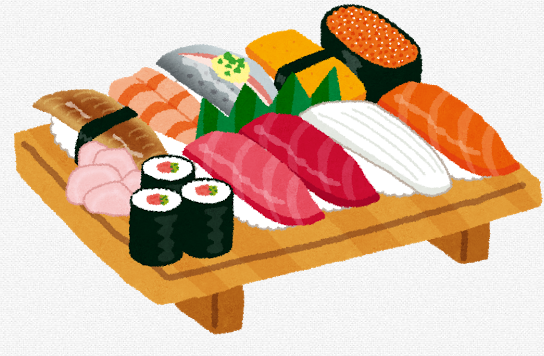 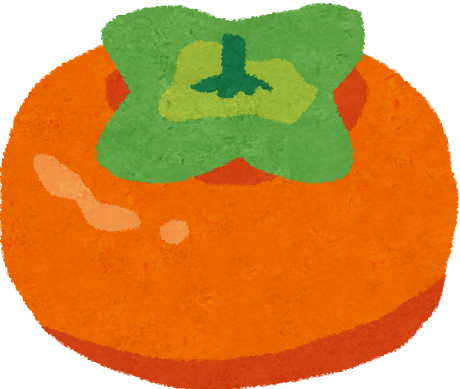  　　   　　	・・・・	　   	door, high, subway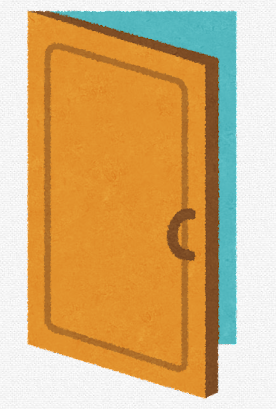 ？ 　 　　	・・・・　　	    　　	what, dog, cat, seaweed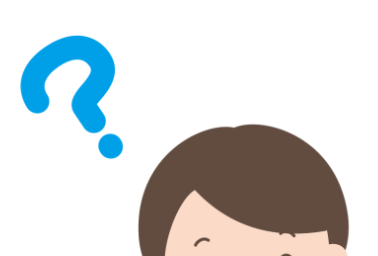 　　　　☆　　　	・・・・　　 　　    	star, lid, person, poor  　　　　	・・・・　	  　 　	ears, eyes, again, chest, peach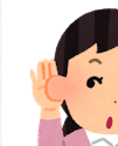 　 　　　　	・・       	　       	mountain, reservation, bow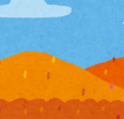 　　　　　　		・・・・　   　  　 　	squirrel, camel, absence, 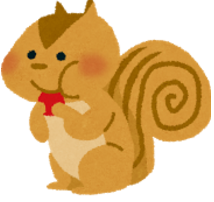 history, wide　　　　		・			    	circle, bowl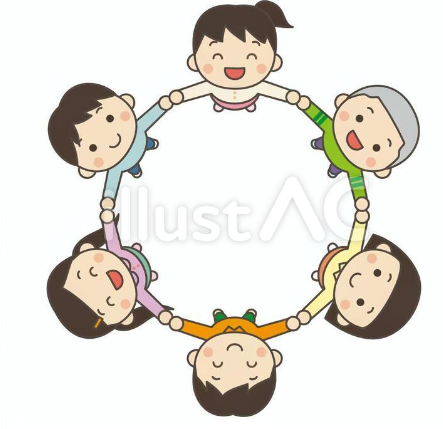 3.リズムにわせてってみよう！　 Let's say it according with rhythm!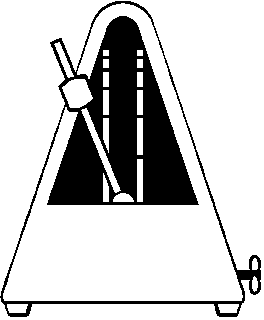 　メトロノームのさに合わせて言ってみよう。（beat　1か5で）  Let's say it according to the speed of the metronome. (Beat 1 or 5)	　参考　http://tateita.com/metronome.html*は、えなくていいです。You don’t have tomemorize words.2　はつおんしましょう・よみましょう「がぎぐげご」 Let’s pronounce/read “ga gi gu ge go”1．いてルールをろう　　Let's learn rules by listening　じですか？「かきくけこ」と「がぎぐげご」「てんき」と「でんき」  Is it the same? "ka ki ku kek o" and "ga gi gu ge go"  "tenki" and"denki"・グレーはちょっとしましょう Pay some attention to the gray parts. 2．しよう： 「はっきり」「ていねいに」「ゆっくり」  Let's pronounce shortly in one beat - clearly, carefully, and without hurrying!	 ・・・・　		　　	nails, furniture, shadows　	 ・・・・　　		　　	wind, fire, elephant	 ・(・)・・　	　　	where, university, arm　　	 ・・・・　  	　　	hippo, pig, bottle 　・・・・　	　	onomatopoeia of (talking, tears)3　はつおんしましょう・よみましょう「きゃきゅきょ」「キャキュキョ」 Let’s pronounce/read “kya kyu kyo”1．いてルールをろう　　Let's learn rules by listening  じですか？「よやく」と「ようやく」　「りょこう」と「りょうこう」  Is it the same? "yoyaku" and "yo:yaku" "ryoko:" and "ryo:ko:"・しましょう Pay attention 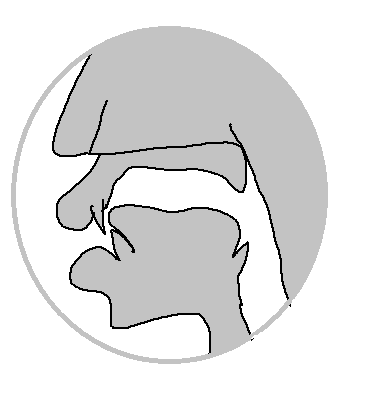 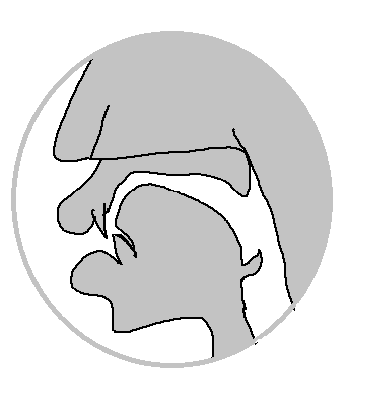 2．しよう：「はっきり」「ていねいに」「ゆっくり」しよう。　Pronounce clearly, carefully, and without hurrying!・・	　　      		customer, Tokyo, last year・・　	　　  　   		photo, hobby, reading・・	　　  　   		obstacle, technology, particle・・	　　     		tea, attention, Saving・・	　　   			three hundred, hospital4　はく（拍）　mora/beat1．きいてルールをろう　  ですか？　How many beats or morae?「来て（）」「切手（）」「夢（）」「有名()」「先生（）」2．しよう 　ですか？　How many beats or morae? __＿＿はく		__＿＿はく　		　__＿＿はく__＿＿はく		__＿＿はく	　　　		　__＿＿はく　__＿＿はく		__＿＿はく　　			　__＿＿はく3．おなまえは？ですか？　How many beats are in your name?　__________＿_____さん　__＿＿はく 			__________＿_____さん　__＿＿はく＊ふろくappendix　をりましょう ５　＋　７　＋　５　Let's make haiku　　　greeting　　　（/　～　～）________＿___　　________＿___（～/）　__________＿_____　（～～）5「ん」1．いてルールをろう　　Let's learn rules by listening　じですか？「せんえん」「せんねん」 Is it the same? "SEN-EN" and "SEnnen"2．しよう：「はっきり」「ていねいに」「ゆっくり」しよう。　	　　		Japan, Japanese, Japanese (people)　　　		No smoking, full house, engagement　　　	Hello, good evening, Excuse me　　		worry, convenience store, Olympic6「っ」1．いてルールをろう　　Let's learn rules by listening　じですか？「てください」「ください」  Is it the same?  "kitekudasai" and "kittekudasai"2．しよう：「はっきり」「ていねいに」「ゆっくり」しよう。1）「っ」のところは音がありません。止まっています。There is no sound in the place of "っ". It is stopped.　　   			full, cup, Surprise　／　　　　／　　			stayed / went, came / cut　　　　／　　　　／　			do / know, sound / husband 。　			wait a minute. more 　　　　				more slowly	2）「っ」のところは次の音"s"が始まっています。　In the place of "っ", the next sound "s" has begun.　　　　				light, magazine, deep sleep　					absence, ensemble7「－」1．いてルールをろう　　Let's learn rules by listening　じですか？「おじさん」と「おじいさん」　「おばさん」と「おばあさん」　Is it the same? "ojisan" and "oji:san"  "obasan" and "oba:san"2．しよう：「はっきり」「ていねいに」「ゆっくり」しよう。　／　（オジーサン）　		uncle, grandfather (old man)　／　（オバーサン）		aunt, grandmother (ole woman)　／　（オカーサン）			Mr/Ms. Oka, mother　／　（オトーサン）			Ms. Oto, father 　  		thanks, thank you 　			thank you very much　 　 		good morning, goodbye8　ことばのアクセント　Word accent1．きいてルールをろう　　Let's learn rules by listening　　じですか？「はし（橋）」「はし（箸）」　Are they same? "HAshi" and "haSHI"　2．のことばをしよう：「はっきり」「ていねいに」「ゆっくり」  Let's pronounce classroom words clearly, carefully, and without hurrying!／	　　　 			examination, test, home work    　　　			question, answer, example　　			toilet, break time, lunch　　　　			be late, absence, leave early≪アクセントはのなかでもわりません。Accents do not change in sentences.≫2．のをしよう：「はっきり」「ていねいに」「ゆっくり」  Let's pronounce classroom sentences clearly, carefully, and without hurrying!。 。 			Let's start. Let's finish. 。 。		Let's take a short break. It's okay.？ 。　		Do you understand? Yes.／(、)　。	 		(No,) I do not understand.。　  。	Once again. Once again please.。 。 			Good. Wrong.。 。 		Please write. Please read.9　ぶん（フレーズ）のイントネーション　Sentence (phrase) intonation1．きいてルールをろう　　Let's learn rules by listening  じですか？「はしがあります。（橋）」「はしがあります。（箸）」  Are they same? "haSHIga arimas." and "HAshiga arimas."2．のあいさつをしよう：「はっきり」「ていねいに」「ゆっくり」  Let's pronounce every day greetings clearly, carefully, and without hurrying!。。			Good morning. Hello.。　。　			Good evening. Good night.。　。　			Goodbye. Please.。　		Thank you. Excuse me.		10　じこしょうかいのれんしゅう　Self-introduction practice！　「です」ののわりの`su'の`u'や「きました」の`shi'の`i'はくなったりこえなくなったりすることがいです。しかし、`s'もえてしまったり、su”のがくがったりしないようにをつけましょう。The 'u' sound of `su'at the end of the sentence in" です "　and the 'i'sound of ` shi' in "きました" are often weakened or disappears. Be careful not to eliminate even `s' sound or not to raise "su" sound.11「へ」のじ（字）のイントネーション　"へ"intonation-スラッシュ・リーディング- Slash reading1．きいてルールをろう　　Let's learn rules by listening　　「はじめまして」「どうぞよろしく」をきいて、がどんなかんじですか？　What are the characteristics of rising and falling voices?　2．「へ」ののイントネーションのしよう：「はっきり」「ていねいに」「ゆっくり」  Let's pronounce "へ" intonation clearly, carefully, and without hurrying! .  .  ／..	＊＊ふろくappendix　カタカナ「アイウエオ」 Let's learn katakana “アイウエオ”1．いてルールをろう　　Let's learn rules by listening　　2．「はっきり」「ていねいに」「ゆっくり」しよう。Pronounce in two beats - clearly, carefully, and without hurrying! art		 internet   		 card   	   cake 		 cool　			 convenience store　 seafood 	 supermarket　		 sauce 	 cheese		 shirt　			 shock 	 juice 　		 Jack			 chance	chocolate　	 musical		 news 	     ＊＊＊ふろく  appendix　リズムでしましょう  Let's practice with rhythmをたたいたり、をたたいたりしながらいいます。2で「タン」といいます。Let's practice with rhythm. Practice while hitting your hands or tapping the desk. In two beats you say "タン".タ・タン　		　				タ・タン・タ　	　タ・タン・タン　				タ・タン・タ　		　タ・タン・タン　	　			タン・タン・タ　			タン・タン　	　			タン・タン　	タン・タ　		　				タン　	　	／　　タン・タ　　　　タン・タ　				 		タン・タン　	タン・タン　	　　			タ・タン・タン　	　		タン・タン　	　			タ・タン・タン　			タン・タン　	　			タ・タン・タン　	タン・タン　	　				タ・タン・タン　	タン・タ　						タン・タ・タン　	このテキストはたり、したりして、がにしてってくださいThis text isAdd, delete, etc., and the users can transform it freely and use itはつおんしましょう・よみましょう「あいうえお」 　　　　　　　　　　　　　　　　 1Let’s pronounce/read “a i u e o”はつおんしましょう・よみましょう「がぎぐげご」　　　　　　　　　　　　　　　　　3Let’s pronounce/read “ga gi gu ge go”はつおんしましょう・よみましょう「きゃきゅきょ」「キャキュキョ」 　　　　4Let’s pronounce/read “kya kyu kyo”はく（拍）　　　　　　　　　　　　　　　　　　　　　　　　　　　　　　　　　　　　　　　　　　　　　　　5Mora5. 「ん」                                                   66. 「っ」　　　　　　　　　　　　　　　　　　　　　　　　　　　　　　　　　　　　　　　　　　　　　　　    77. 「－」                                                   88.　ことばのアクセント　                                       9Word accent9.　ぶん（フレーズ）のイントネーション　                         10Sentence (phrase) intonation10.　じこしょうかいのれんしゅう　                              11Self-introduction practice11. 「へ」のじ（字）のイントネーション                         12"へ"intonation-スラッシュ・リーディング- Slash reading「おばさん」はauntで、「おばあさん」はgrandmotherです。「ば」は、「ばあ」はとえます。ふつう、ひらがな1がですが、「きゃ」は2でです。"obasan" is aunt and "oba:san" is grandmother. One hiragana "ば(ba)" counts 1 mora and two hiragana "ばあ(ba:)" counts 2 morae. But two hiragana which include small hiragana, such as  "きゃ(kya)" counts 1 mora.んわらやまはなたさかありみひにちしきいるゆむふぬつすくうれめへねてせけえをろよもほのとそこおポイント: POINTS　は、口はとがらせないでいいましょう。 Say "u" without sharpening your mouth. は、"si"ではありません。  "しshi" is not "si".・ がにいてすぐれます。  Your tongue touches the upper jaw, once and leaves immediately.・・・・　「ふ」はとののからをします。  "Fu" makes a sound is produced from between the upper and lower lips.・・　はいで"ia" "iu" "io"と言います。 Say "ia" "iu" "io" quickly.「てんき(tennki)」はweatherで、「でんき(dennki)」はelectricityです。ぱばはだたざさがかぴびひぢちじしぎきぷぶふづつずすぐくぺべへでてぜせげけぽぼほどとぞそごこポイント：　・ は、"dji" "dzu"のように、がいてれることがいです。As in "dji" "dzu", once you have your tongue attached, you will leave.「ぢ」「づ」はあまりいません。「じ」「ず」とじです。「ぢ」「づ」are not very used. They are the same pronunciation as "じ" "ず".「よやく」reservationは3ですが、「ようやく」summaryは4です。「りょこう」tripは3ですが、「りょうこう」satisfactoryは4です。「よやく」「りょこう」counts 3 morae and 「ようやく」「りょうこう」counts 4.りみぴびひにちじしぎきりゃみゃぴゃびゃひゃにゃちゃじゃしゃぎゃきゃやりゅみゅぴゅびゅひゅにゅちゅじゅしゅぎゅきゅゆりょみょぴょびょひょにょちょじょしょぎょきょよ「来て（）」は2、切手（）は3、「夢（）は2、「有名（）」は4、「先生（）」も4です。「っ」や「－」や「ん」も1です。「っ」,「－」,「ん」count also one beat.　ぜんぶ2のことばです。All are two-syllable words.「せんえん」はthousand yenで、「せんねん」はthousand yearsです。とも4です。「ん」はろにあるにしてしましょう。「ん」も1です。Both are 4 moraes. Pronounce "ん" by paying attention to the sound coming next.ポイント：「ん」の音のバリエーション  Variation of "n" sound①の「ん」はのバリエーションがあります。`n'はがにつきますが、「せんえん」「きんえん」や「まんいん」や「こんやく」の「ん」はがどこもつきません。`n'のではありません。がつくと、「きんえん」は「きねん」や「きんねん」のようになるので、をけましょう。There are variations of sounds in "Japanese". When you pronounce the `n', the tongue sticks to the front teeth gum, but in the case of "せんえん", "きんえん" and "まんいん" and "こんやく" the tongue does not stick to anywhere. When the tongue sticks to the upper jaw, "きんえん" will be like "きねん" or "きんねん", so be careful.②「こんにちは」は`KONICHIWA'「こにちは」にならないように、「ん」をしっかりと言いましょう。「せんねん」も同じです。Let 's firmly say"ん" of  "こんにちは" so that it will not be `Konichiwa' 'こにちは'. "せんねん" is also the same.③「しんぱい」「コンビニ」はにくのせいで「ん」が'm'になります。"しんぱい" "コンビニ"  is "m" because of the sound that follows.「きてください」はPlease wearで、「きってください」はStamp pleaseです。「っ」もです。「っ」counts 1 mora.「おじさん」はuncleで、「おじいさん」はold manかgrandfatherです。「おばさん」はauntで、「おばあさん」はold womanかgrandmotherです。「－」は前にある音とじ音になります。「－」も1です。"-" will be the same as the previous sound. "-" is 1 mora.ポイント：「す」の音は２つあります。'su'と's'です。たとえば、「」のように、文の終わりは 'su'ではなくて's'になることが多いです。There are two sounds of "す". The end of the sentence is often 's' rather than 'su'like "arigatoogozaimas".「はし（橋）」はbridgeで、「は⏋し（箸）」はchopsticksです。　のアクセントは、ががるところがです。ローマのはのいところ、はのいところをしています。ここでは、がるところを「⏋」でします。The dropping point is important in Japanese accent. Small letters indicate low pitch voice and capital letters indicate high pitch voice. Here, the dropping point is marked with "⏋".「はし⏋があります。（橋）」は"There is a bridge."で、「は⏋しがあります。（箸）」は"There are chopsticks."です。　アクセントはのなかでもわりません。（=フレーズ）のでは、がめにがって、それからがります。ひらがなの「へ」ののようになります。ここでは、イントネーションをカーブでします。Accents do not change in sentences. In the sentence (phrase), the voice rises at the beginning and then goes down like the character of "へ" of Hiragana. Here, we show the intonation with a curve.ポイント：いめの　Pronunciation of the beginning sound (mora)　（フレーズ）のいめのと2ののさはふつういます。は2のが「もういちど」ののばす「う（－）」や「こんにちは」の「ん」のようなときです。The height of the first sound of a sentence (phrase) and the height of the second sound are usually different. The exception is when the second sound is "－" (long vowel) like "MOOICHIDO" or "ん" like "KONNICHIWA".  or （。）/ /　　　　　　　　　　　  Nice to meet you. ( Hello)。  or   (、／。）  　　　 I am May.／。／／　　　　　　　　 　　　　      I came from Vietnam.／。                      I am a student of Waseda.／。  or  (／)     Nice to meet you.ポイント：フレーズ 　り「／」　をするときは、ではなくて、しいまとまり（=フレーズ）にします。これは、のまとまりですからいている人にわかりやすいし、しやすいです。ここでは、フレーズのりに／をけます。めのうちは、いフレーズでしますが、しずついフレーズにしましょう。くても15ぐらいまでです。When pronouncing a sentence, make it a bit of a longer phrase rather than a word. This is a meaningful chunk, so it's easy to understand for those who are listening　and easy to pronounce. Here, we put a “/” between phrases. In the beginning, we will practice with a short phrase, but let's make it longer, little by little. The limit of the length is about 15 morae.（=フレーズ）のでは、がめにがって、それからがります。ひらがなの「へ」ののようになります。ここでは、イントネーションをカーブでします。がいときは、りの「／」をれて、しポーズを入れましょう。「、」や「。」では、もっとポーズをれましょう。「／」と「へ」ののイントネーションだけで、きいている人にとって、とてもききやすくわかりやすいしになります。スラッシュをれてむので、スラッシュ・リーディングとびます。アクセントがコントロールできなくても、「／」と「へ」ができればです！ In the sentence (phrase), the voice rises in the beginning and then goes down like the character of “へ” of Hiragana. Here, we show the intonation with a curve. If the sentence is long, put a punctuation mark "/" and put a small pause. For “,” and “.”, put in longer pauses. Small pauses and “へ” intonation make the spoken phrase very easy to hear and understand for the listener. It is called slash reading because it is read with a slash.Even if you can't control the accent, it's enough to have this “/” and “へ”!ンワラヤマハナタサカアリミヒ二チシキイルユムフヌツスクウレメヘネテセケエヲロヨモホノトソコオパバダザガピビヂジギプブヅズグペベデゼゲポボドゾゴリャミャピャビャヒャニャチャジャシャギャキャヤリミピビヒ二チジシギキリュミュピュビュヒュニュチュジュシュギュキュユリョミョピョビョヒョニョチョジョショギョキョヨ